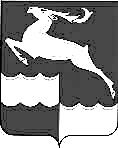 АДМИНИСТРАЦИЯ КЕЖЕМСКОГО РАЙОНАКРАСНОЯРСКОГО КРАЯПОСТАНОВЛЕНИЕ29.10.2020 				           № 655-п				       г. КодинскОб утверждении Положения об организации и проведении конкурса на замещение вакантной должности руководителя муниципального образовательного учреждения Кежемского района (в редакции постановлени яАдминистрации Кежемского района от 23.04.2021 №275-п) В целях совершенствования оценки профессиональных компетенций и личностных качеств кандидатов на замещение вакантной должности руководителя муниципального образовательного учреждения в рамках работы по подбору и расстановке кадров в системе общего образования, в соответствии с Федеральным законом от 29.12.2012 N 273-ФЗ "Об образовании в Российской Федерации”, ст. 275 Трудового кодекса Российской Федерации, руководствуясь ст.ст.17, 18, 30.3, 32 Устава Кежемского района, ПОСТАНОВЛЯЮ:1.Утвердить Положение об организации и проведении конкурса на замещение вакантной должности руководителя муниципального образовательного учреждения Кежемского района согласно приложению.2. Контроль за исполнением постановления оставляю за собой.3. Постановление вступает в силу со дня подписания и подлежит официальному опубликованию в газете «Кежемский Вестник (в редакции постановления Администрации Кежемского района от 23.04.2021 №275-п). Приложение 							к постановлению Администрации района						от 29.10.2020 № 655-п(в редакции постановления Администрации Кежемского района от 23.04.2021 №275-п).Положениеоб организации и проведении конкурса на замещение вакантной должности руководителя муниципального образовательного учреждения Кежемского района (в редакции постановления Администрации Кежемского района от 23.04.2021 №275-п). Общие положения1. Настоящее Положение об организации и проведении конкурса на замещение вакантной должности руководителя муниципального образовательного учреждения Кежемского района в соответствии с Федеральным законом от 29.12.2012 N 273-ФЗ "Об образовании в Российской Федерации", статьей 275 Трудового кодекса Российской Федерации определяет порядок организации и проведения конкурса на замещение вакантной должности руководителя муниципального образовательного учреждения Кежемского района (далее - Конкурс).2. Конкурс проводится в целях совершенствования оценки профессиональных компетенций и личностных качеств кандидатов на замещение вакантной должности руководителя муниципального образовательного учреждения Кежемского района (далее - Кандидаты) в рамках работы по подбору и расстановке кадров в системе общего образования, их соответствия должностным обязанностям, установленным к должности "руководитель". Конкурс может не проводиться при наличии кандидатов, состоящих в резерве управленческих кадров Администрации Кежемского района.3. Организация и проведение Конкурса осуществляется Администрацией Кежемского района.4. Право на участие в Конкурсе имеют граждане Российской Федерации, владеющие государственным языком Российской Федерации, соответствующие квалификационным требованиям к вакантной должности руководителя образовательного учреждения, установленным Приказом Министерства здравоохранения и социального развития Российской Федерации от 26.08.2010 N 761н "Об утверждении Единого квалификационного справочника должностей руководителей, специалистов и служащих, раздел "Квалификационные характеристики должностей работников образования", не имеющие ограничений на допуск к педагогической деятельности по основаниям, установленным трудовым законодательством, и подавшие документы в соответствии с требованиями настоящего Положения.Порядок организации Конкурса5. Решение об организации Конкурса принимает Администрация Кежемского района (далее - Организатор конкурса) при наличии вакантной должности руководителя муниципального образовательного учреждения Кежемского района (далее - учреждение), предусмотренной штатным расписанием учреждения.6. Организатор конкурса выполняет следующие функции:формирует конкурсную комиссию по проведению Конкурса (далее - Конкурсная комиссия) и утверждает ее состав;размещает информационное сообщение о проведении Конкурса на сайте Муниципального образования Кежемский район Красноярского краяhttps://adm-kr24.ru за 20 дней до объявленной даты проведения Конкурса;принимает заявления от Кандидатов, ведет их учет в журнале регистрации;проверяет правильность оформления заявлений Кандидатов и перечень прилагаемых к ним документов;передает в Конкурсную комиссию поступившие заявления Кандидатов с прилагаемыми к ним документами по окончании срока приема конкурсных документов.7. Информационное сообщение Организатора конкурса о проведении Конкурса должно включать:- наименование, основные характеристики и сведения о местонахождении образовательного учреждения; (в редакции постановления Администрации Кежемского района от 23.04.2021 №275-п). - требования, предъявляемые к кандидату;- дату и время (час, минуты) начала и окончания приема заявлений от Кандидатов с прилагаемыми к ним документами;- адрес места приема заявлений и документов Кандидатов;- перечень документов, подаваемых Кандидатами для участия в Конкурсе, и требования к их оформлению;- дату, время и место проведения Конкурса с указанием времени начала работы Конкурсной комиссии и подведения итогов Конкурса;- адрес, по которому Кандидаты могут ознакомиться с иными сведениями, и порядок ознакомления с этими сведениями;- основные условия трудового договора с победителем Конкурса;- иные положения, содержащие требования к Кандидатам, предусмотренные законодательством Российской Федерации.8. Конкурсная комиссия в составепредседателя комиссии, заместителя председателя, секретаря и членов комиссии формируется из числа представителей Администрации Кежемского района,представительных органов поселений, представительных органов Кежемского района,представителей управления в сфере образования,включая родительский комитет.Организацию работы Конкурсной комиссии осуществляет секретарь. Секретарь Конкурсной комиссии осуществляет подготовку материалов для заседания Конкурсной комиссии, необходимого для заседания технического оборудования, уведомляет членов Конкурсной комиссии о дате, времени и месте проведения заседания, участвует в ее заседаниях без права голоса.Заседание Конкурсной комиссии проводит председатель, а в его отсутствие - заместитель председателя.Конкурсная комиссия правомочна решать вопросы, отнесенные к ее компетенции, предусмотренные настоящим Положением, если на заседании присутствует не менее двух третей ее состава.9. Для участия в Конкурсе Кандидаты представляют Организатору конкурса в установленный срок следующие документы:- заявление установленной формы(приложение № 1 к настоящему Положению);- анкету (приложение № 2 к настоящему Положению);- личный листок по учету кадров, фотографию 3x4 см;- заверенную в установленном порядке копию трудовой книжки;- копии документов о профессиональном образовании, дополнительном профессиональном образовании;- заверенную собственноручно программу развития образовательного учреждения; (в редакции постановления Администрации Кежемского района от 23.04.2021 №275-п). - мотивационное письмо о занятии вакантной должности руководителя образовательного учреждения; (в редакции постановления Администрации Кежемского района от 23.04.2021 №275-п). - согласие на обработку персональных данных;- справку о наличии (отсутствии) судимости, в том числе погашенной и снятой, и (или) факта уголовного преследования либо о прекращении уголовного преследования;- медицинскую справку установленной законодательством формы;- иные документы, предусмотренные в информационном сообщении.Паспорт или иной документ, удостоверяющий личность, предъявляются лично на заседании Конкурсной комиссии.Несвоевременное представление документов, представление их не в полном объеме или с нарушением правил оформления являются основанием для отказа гражданину в их приеме.10. Программа развития образовательного учреждения Кандидата (далее - Программа) должна содержать следующие разделы: (в редакции постановления Администрации Кежемского района от 23.04.2021 №275-п). - информационно-аналитическую справку об образовательном учреждении (текущее состояние); (в редакции постановления Администрации Кежемского района от 23.04.2021 №275-п). - цель и задачи Программы (образ будущего состояния образовательного учреждения); (в редакции постановления Администрации Кежемского района от 23.04.2021 №275-п). - описание ожидаемых результатов реализации Программы, их количественные и качественные показатели;- план-график программных мер, действий, мероприятий, обеспечивающих развитие образовательного учреждения с учетом их ресурсного обеспечения (финансово-экономические, кадровые, информационные, научно-методические);- приложения к Программе (при необходимости).11. По окончании срока приема документов от Кандидатов Организатор конкурса проверяет представленные документы на полноту и достоверность и принимает решение о их допуске к участию в Конкурсе.12. Не допускаются к участию в Конкурсе следующие Кандидаты:не соответствующие требованиям к квалификации;направившие заявление и прилагаемые к нему документы после истечения срока приема заявлений, указанного в информационном сообщении;представившие заявление и прилагаемые к нему документы в объеме, не соответствующем указанному в пункте 9 настоящего Положения;имеющие ограничения на допуск к педагогической деятельности по основаниям, установленным трудовым законодательством.13. Решение Организатора конкурса о допуске или отказе в допуске Кандидата к участию в Конкурсе оформляется протоколом.14. О допуске или отказе в допуске Кандидата к участию в Конкурсе Организатор конкурса уведомляет Кандидата в письменной форме.В случае принятия Организатором конкурса решения об отказе в допуске кандидата к участию в Конкурсе, в уведомлении указываются причины такого отказа.15. В случае если к окончанию срока приема конкурсных документов не поступило ни одной заявки, Организатор конкурса вправе принять решение:- о признании Конкурса несостоявшимся;- о переносе даты проведения Конкурса не более чем на 20 дней и продлении срока приема заявок.Порядок проведения Конкурса16. Конкурс проводится очно в один этап и состоит из собеседования и представления Программы.17. Личные и деловые качества, культурно-личностная профессиональная компетентность Кандидатов оцениваются Конкурсной комиссией по балльной системе с занесением результатов в оценочную карту(приложение № 3 к настоящему Положению).3 балла, если Кандидат последовательно, в полном объеме, глубоко и качественно раскрыл содержание практического вопроса, в ходе дискуссии проявил высокую активность, показал высокий уровень профессиональных знаний, аналитические способности, навыки аргументированно отстаивать собственную точку зрения, умение обоснованно и самостоятельно принимать решения.2 балла, если Кандидат последовательно, в полном объеме раскрыл содержание практического вопроса, но допустил неточности и незначительные ошибки, в ходе дискуссии проявил активность, показал достаточный уровень профессиональных знаний, аналитических способностей, навыков отстаивания собственной точки зрения, умение самостоятельно принимать решения.1 балл, если Кандидат последовательно, но не в полном объеме раскрыл содержание практического вопроса, допустил неточности и ошибки, в ходе дискуссии проявил низкую активность, показал средний уровень профессиональных знаний, аналитических способностей, навыков отстаивания собственной точки зрения.0 баллов, если Кандидат не раскрыл содержание практического вопроса, допустил значительные неточности и ошибки, в ходе дискуссии не проявил активность, показал низкий уровень профессиональных знаний, аналитических способностей, отсутствие навыков отстаивания собственной точки зрения.18. Программы Кандидатов оцениваются Конкурсной комиссией по критериям, установленным приложением № 3 к настоящему Положению, по балльной системе с занесением результатов в оценочный лист.При оценивании Программы используется следующая бальная система:"0" - не соответствует критерию;"1" - соответствует частично;"2" - соответствует, но имеются неточности и незначительные ошибки;"3" - соответствует.19. Победителем конкурса признается участник, набравший максимальное количество баллов. При равенстве суммы баллов участников Конкурса решение о победителе Конкурса принимается председателем Конкурсной комиссии.При наличии одного кандидата победителем Конкурса признается Кандидат, набравший не менее 22 баллов.20.Результаты Конкурса вносятся в протокол заседания Конкурсной комиссии в виде рейтинга Кандидатов Конкурса по сумме набранных баллов (приложение № 4 к настоящему Положению)21. Организатор Конкурса:- в 5-дневный срок с даты определения победителя Конкурса информирует в письменной форме любым доступным способом участников об итогах Конкурса и размещает информационное сообщение о результатах проведения Конкурса на своем официальном сайте;- назначает на должность руководителя учреждения, заключая с ним срочный трудовой договор;- вправе включить в кадровый резерв руководителей системы общего образования участника Конкурса, не победившего, но набравшего в ходе конкурсного испытания высокое количество баллов.22. В случае отказа победителя Конкурса от заключения срочного трудового договора Организатор конкурса вправе в срок не позднее 20 дней со дня подведения итогов Конкурса: (в редакции постановления Администрации Кежемского района от 23.04.2021 №275-п). - объявить проведение повторного Конкурса;- заключить срочный трудовой договор с участником Конкурса, занявшим второе место в рейтинге Кандидатов Конкурса.23. Документы Кандидатов, не допущенных к участию в Конкурсе, и Кандидатов, участвовавших в Конкурсе, возвращаются по письменному заявлению Кандидатов в течение трех лет со дня завершения Конкурса. До истечения этого срока документы хранятся в архиве Организатора конкурса, после чего подлежат уничтожению. Возврат документов осуществляется Организатором конкурса в течение пяти дней со дня поступления заявления.__________________________________________________________Приложение №1к Положениюоб организации и проведенииконкурса на замещение вакантнойдолжности руководителямуниципального образовательногоучреждения Кежемского районаВ Конкурсную комиссию на проведение конкурса назамещение вакантной должности руководителя образовательного учреждения Кежемского района                                           ________________________________                                                                                                     (Ф.И.О.)                                           адрес __________________________                                           телефон ________________________(рабочий, домашний,мобильный)ЗАЯВЛЕНИЕна участие в конкурсеПрошу допустить меня к участию в конкурсе на замещение должностируководителя____________________________________________________                                                             (полное наименование образовательного учреждения)С условиями проведения конкурса ознакомлен(а) и согласен(на).К заявлению прилагаю:- анкету, на ___л.- личный листок по учету кадров, фотографию 3x4 см, на ___л.- заверенную в установленном порядке копию трудовой книжки, на ___л.- копии документов о профессиональном образовании, дополнительном профессиональном образовании, на ___л.- заверенную собственноручно программу развития образовательного учреждения,на ___л. (в редакции постановления Администрации Кежемского района от 23.04.2021 №275-п). - мотивационное письмо о занятии вакантной должности руководителя образовательного учреждения, на ___л. (в редакции постановления Администрации Кежемского района от 23.04.2021 №275-п). - согласие на обработку персональных данных, на ___л.- справку о наличии (отсутствии) судимости, в том числе погашенной и снятой, и (или) факта уголовного преследования либо о прекращении уголовного преследования, на ___л.- медицинскую справку установленной законодательством формы, на ___л.- иные документы, на ___л."__" ___________ 20__ г.						(подпись)Приложение № 2к Положениюоб организации и проведенииконкурса на замещение вакантнойдолжности руководителямуниципального образовательногоучреждения Кежемского районаАНКЕТАФамилия__________________________________________________________________Имя__________________________________________________________________Отчество__________________________________________________________________О себе сообщаю следующие сведения:__________________________________________________________________Пол (М/Ж)Дата рождения "__" ____________  ____ г.______________________________                                                                         (число месяц год количество полных лет)Место рождения:__________________________________________________________________Гражданство:__________________________________________________________________Адрес места жительства: ____________________________________________________________________________________________________________Семейное положение:__________________________________________________________________(холост/не замужем, женат/замужем, разведен/разведена, вдовец/вдова)Отношение к воинской обязанности и воинское звание:__________________________________________________________________Номер контактного телефона:__________________________________________________________________(домашний, рабочий, сотовый)Сведения об образовании:    Аспирантура, стажировки, курсы, семинары (за последние 3 года):    Ученая степень, звание __________________________________________    Основная   профессия  (специальность),  квалификация,  должность,  стажработы: ____________________________________________________________________________________________________________________________________    Дополнительная   профессия  (специальность),  квалификация,  должность,стаж работы: _________________________________________________________________________________________________________________________    Дополнительные навыки и знания:____________________________________________________________________________________________________________________________________    Близкие родственники (жена, муж, дети, отец, мать, братья, сестры):    Имеется  ли  в  отношении Вас вступившее в законную силу решение суда опризнании недееспособным, ограниченно дееспособным: ______________________.    Дополнительные  сведения  (государственные  награды, участие в выборныхпредставительных  органах,  а  также  другая  информация,  которую  желаетесообщить о себе): ______________________________________________________________________________________________________________________________________________________________________    Паспорт ___________ серия _________ номер ______________________    Выдан _________________________________________________________________    Я подтверждаю достоверность всего изложенного выше.    Подпись _______________________ "___" ______________ 20__ г.Приложение №3к Положениюоб организации и проведенииконкурса на замещение вакантнойдолжности руководителямуниципального образовательногоучреждения Кежемского районаОЦЕНОЧНАЯ КАРТАучастника конкурса на замещение вакантной должности________________________________________________________________(наименование должности)__________________________________________________________________(наименование образовательного учреждения)__________________________________________________________________(Ф.И.О. конкурсанта)Член конкурсной комиссии: ________________ _____________________(подпись)                              (расшифровка)Дата заполнения карты: "__" ______________ 20__ г.Приложение № 4к Положениюоб организации и проведенииконкурса на замещение вакантнойдолжности руководителямуниципального образовательногоучреждения Кежемского районаПРОТОКОЛзаседания конкурсной комиссииот "___" _____________ 20__ года                               №__________Присутствовали:______________________________________________________________________________________________________________________________________________________________________________________________________(фамилия и инициалы председателя, заместителя председателя, секретаряи членов конкурсной комиссии)ПОВЕСТКА ДНЯ:    О проведении конкурса на замещение должности руководителя__________________________________________________________________(наименование образовательного учреждения) (в редакции постановления Администрации Кежемского района от 23.04.2021 №275-п). СЛУШАЛИ:______________________________________________________________________________________________________________________________________________________________________________________________________    Документы  участников  конкурса,  предложения по программе деятельности образовательного учреждения представлены членам комиссии для ознакомления.    Вопросы к участникам конкурса и краткие ответы на них:____________________________________________________________________________________________________________________________________ВЫСТУПИЛИ:__________________________________________________________________    Мнение   членов   комиссии  об  уровне  подготовки  и  качестве  знаний участников  конкурса,  предложениях каждого участника конкурса по программе деятельности образовательного учреждения.ГОЛОСОВАЛИ:РЕШИЛИ:    1. Признать победителем конкурса на замещение должности руководителя__________________________________________________________________(наименование образовательного учреждения)__________________________________________________________________(Ф.И.О. победителя конкурса)Председатель             ____________________ __________________________(подпись)                                    (расшифровка подписи)Секретарь                _____________________ ____________________________(подпись)                                      (расшифровка подписи)Исполняющий полномочия Главы районаР.Н. МартыненкоГод поступленияГод окончанияНазвание учебного заведения, факультетСпециальность, квалификацияГод окончанияДлительность обученияНазваниеСтепень родстваФ.И.О.Год рожденияМесто работы, должностьАдрес местожительстваN п/пНаименование критерияКоличество балловЛичные и деловые качестваЛичные и деловые качестваЛичные и деловые качества1Организаторские способности2Самоорганизация3Коммуникабельность4Компетентность5Умение оценивать коррупционные риски и предпринимать меры по их снижению6Умение видеть перспективу7Умение слушать людей8Широта кругозораКультурно-личностная профессиональная компетентностьКультурно-личностная профессиональная компетентностьКультурно-личностная профессиональная компетентность9Осознает цели и ценности педагогической деятельности, имеет высокую профессиональную самооценку10В совершенстве владеет устной и письменной речью, свободно владеет профессиональной терминологией11Устанавливает и неукоснительно соблюдает корпоративную этикуЭкспертиза программы развития образовательного учрежденияЭкспертиза программы развития образовательного учрежденияЭкспертиза программы развития образовательного учреждения12Актуальность (нацеленность на решение ключевых проблем развития образовательного учреждения)13Прогностичность (ориентация на удовлетворение "завтрашнего" социального заказа на образование и управление школой, учет изменений социальной ситуации)14Эффективность (нацеленность на максимально возможные результаты при рациональном использовании имеющихся ресурсов)15Реалистичность (соответствие требуемых и имеющихся материально-технических и временных ресурсов)16Полнота и целостность Программы (наличие системного образа школы, образовательного процесса, отображение в комплексе всех направлений развития)17Проработанность (подробная и детальная проработка всех шагов деятельности по Программе)18Управляемость (разработанный механизм управленческого сопровождения реализации Программы)19Контролируемость (наличие максимально возможного набора индикативных показателей)20Социальная открытость (наличие механизмов информирования участников работы и социальных партнеров)21Культура оформления Программы (единство содержания и внешней формы Программы, использование современных технических средств)22ИТОГОN п/пФ.И.О. участника конкурсаКоличество баллов